舜宇光学科技（集团）有限公司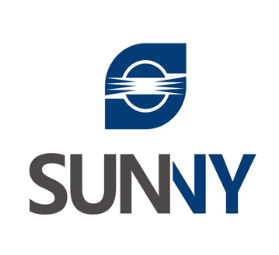 2022届大中专校园招聘简章全球车载镜头市场占有率第一全球手机镜头市占率第一全球手机摄像模组市占率第二一.公司简介：舜宇光学科技(集团)有限公司(HK2382)是全球领先的综合光学产品制造商，公司成立于1984年，2007年成为第一家在香港联交所主板上市的大陆光学企业。2015年以来，公司已连续6年入围《财富》中国500强排行榜，位列259位，2020年首次跻身中国企业500强，公司营收380亿，集团市值超过2000亿元人民币。舜宇在全国范围内也建立起了4大生产基地，分别在浙江余姚（总部），上海，河南信阳，广东中山；二.2022届业生需求专业：四.加入我们的理由1.薪资：按月出勤26天计算，试用期薪资范围5000-6500元，转正后薪资5500-7500元；2.津贴：提供工龄津贴、夜班津贴、高温津贴、特殊岗位营养津贴等3.假期：除法定节假日外，公司提供带薪年休假、婚假、产假、恩恤假等4. 福利：社会保险、急难救助基金、员工活动专项经费，年度运动会、节日慰问品、生日慰问等5.食宿：提供免费工作餐，提供住宿，月度管理费30-120元不等，水电费自理，每间宿舍配有空调、独立卫生间，每层楼配备公共浴室、公共洗衣房五.招聘流程及准备资料六.联系方式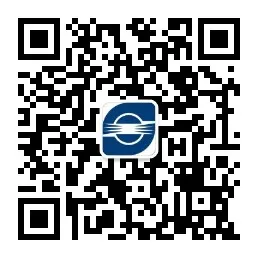 咨询电话： 0574-62539261           投递邮箱：jtchenlp@sunnyoptical.com   公司网址：Http://www.sunnyoptical.com                公司地址：中国浙江省余姚市舜科路27-29号（集团）公司地址：中国浙江省余姚市阳明街道丰乐路67-69号（新基地）全年中央空调恒温的工作环境，优越的生活环境、各类免费带薪培训学习。公司规模不断扩大，欢迎您的加入！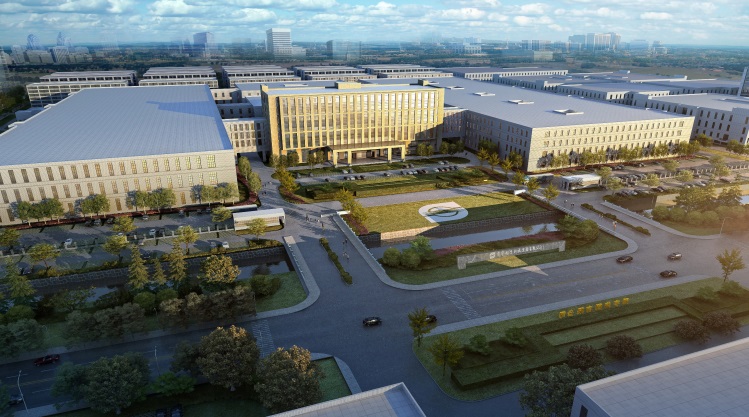 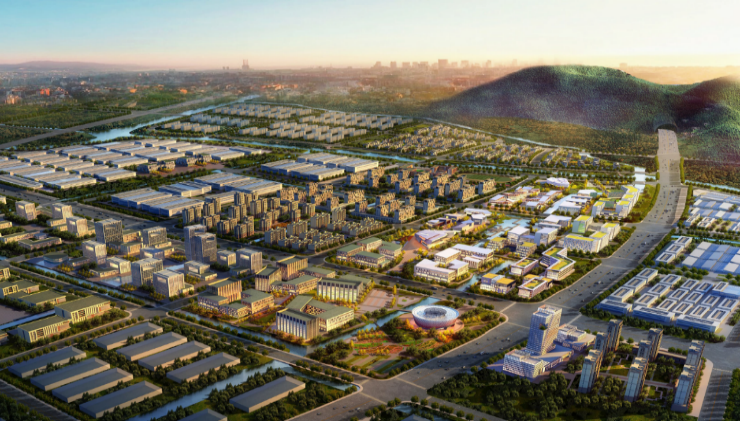 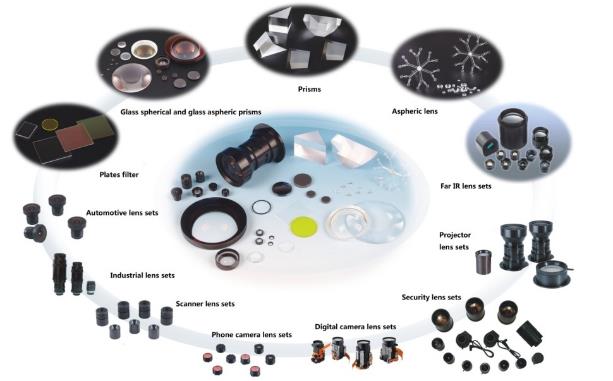 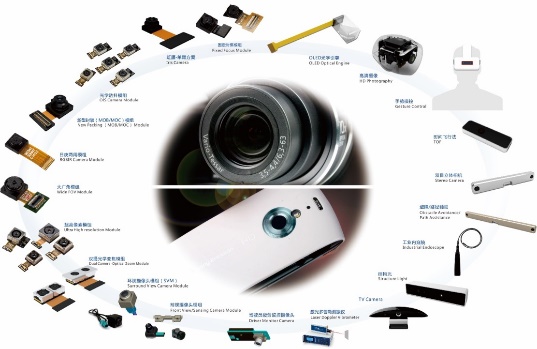 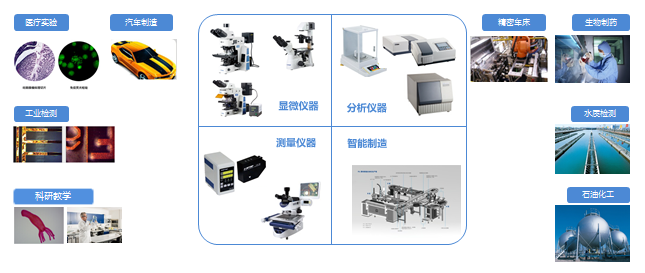 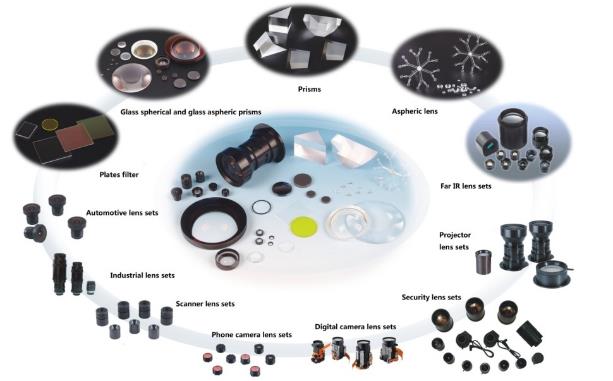 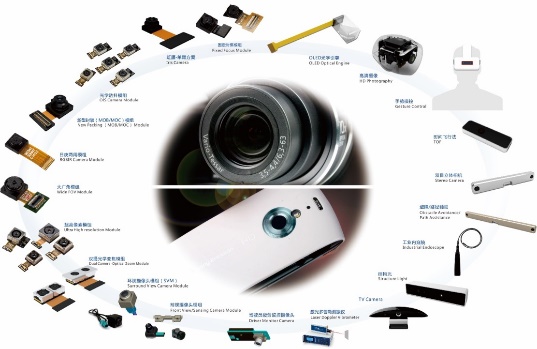 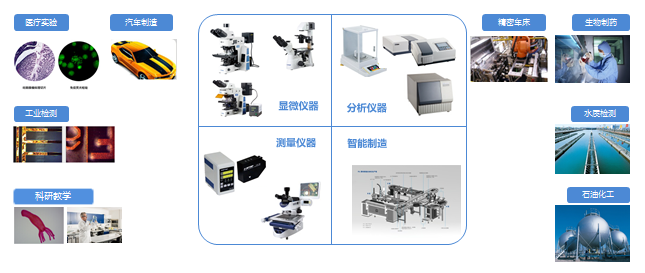 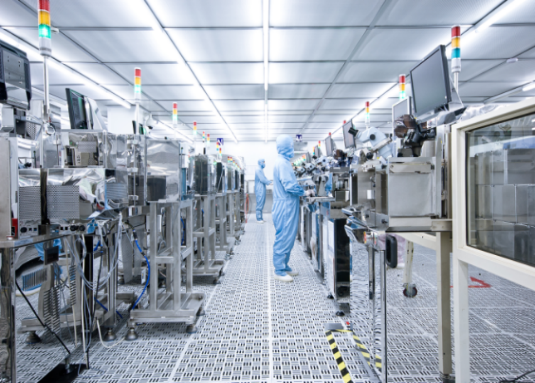 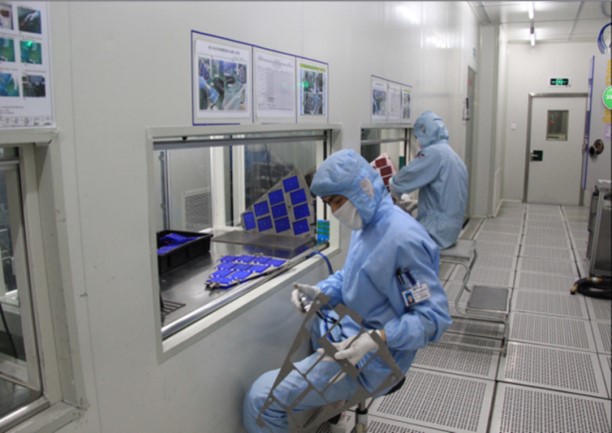 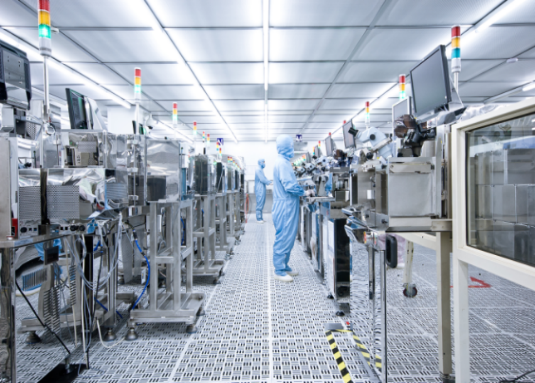 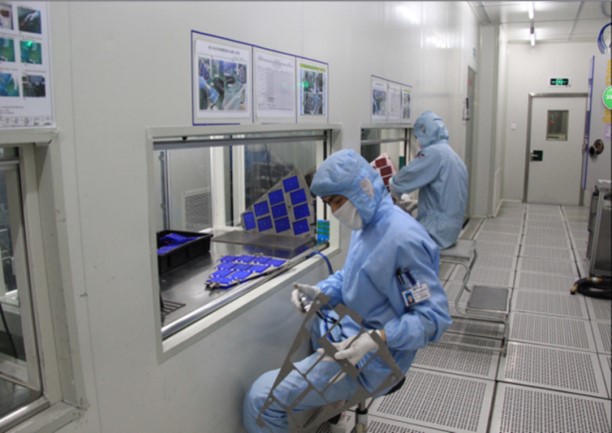 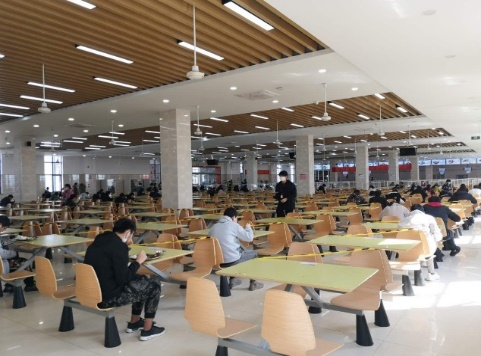 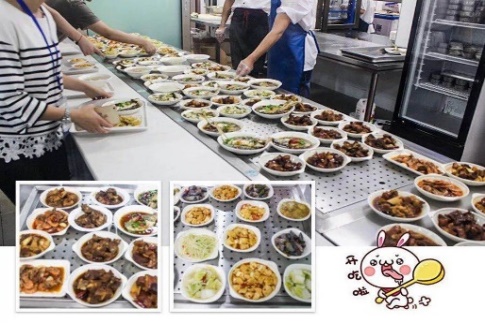 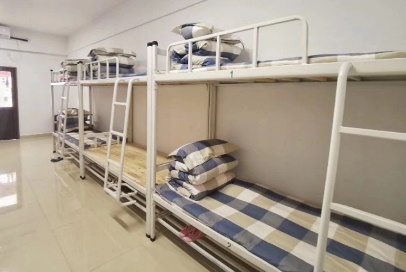 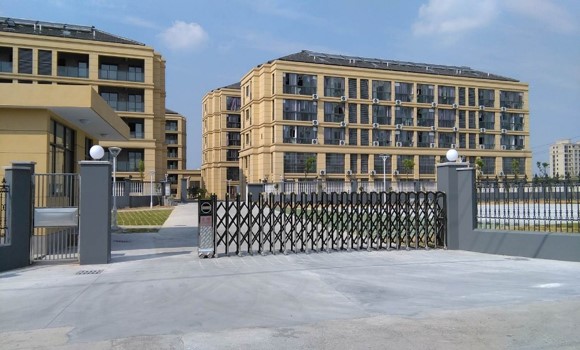 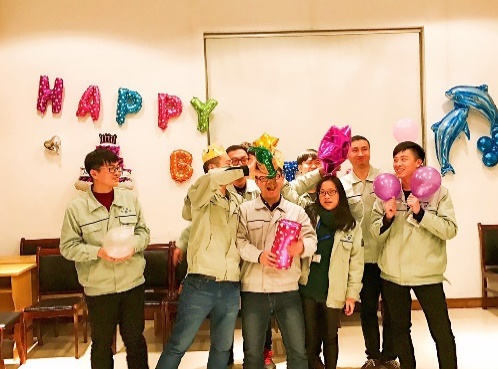 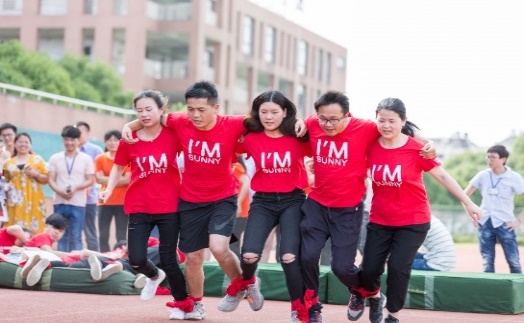 招聘类型培养岗位工作内容招聘要求技术通道设备技术协助设备前期导入，进行自制设备维护、记录，统计反馈产线反应的自制设备问题并跟进改善进度。理工科类专业技术通道模具技术协助模具调试，沟通改善产品品质，定期维护保养，协助提升产品良率，优化提升模具结构和品质。理工科类专业技术通道制程技术参与产品生产流程优化，确定产品异常原因并给出解决方案，提供技术支持并进行新工艺新材料的探讨。理工科类专业技术通道品质管理试作线品质管理，来料检验，生产过程检测，出货检测。专业不限基层管理现场管理安排生产任务、管控成本、处理生产异常、建设团队。专业不限招聘流程宣讲  →  筛选简历  →  测评  →   面试  →  提交录用资料须备资料1.个人简历；2.身份证复印件；4. 就业推荐表；5.就业协议书（院系及就业盖章）；